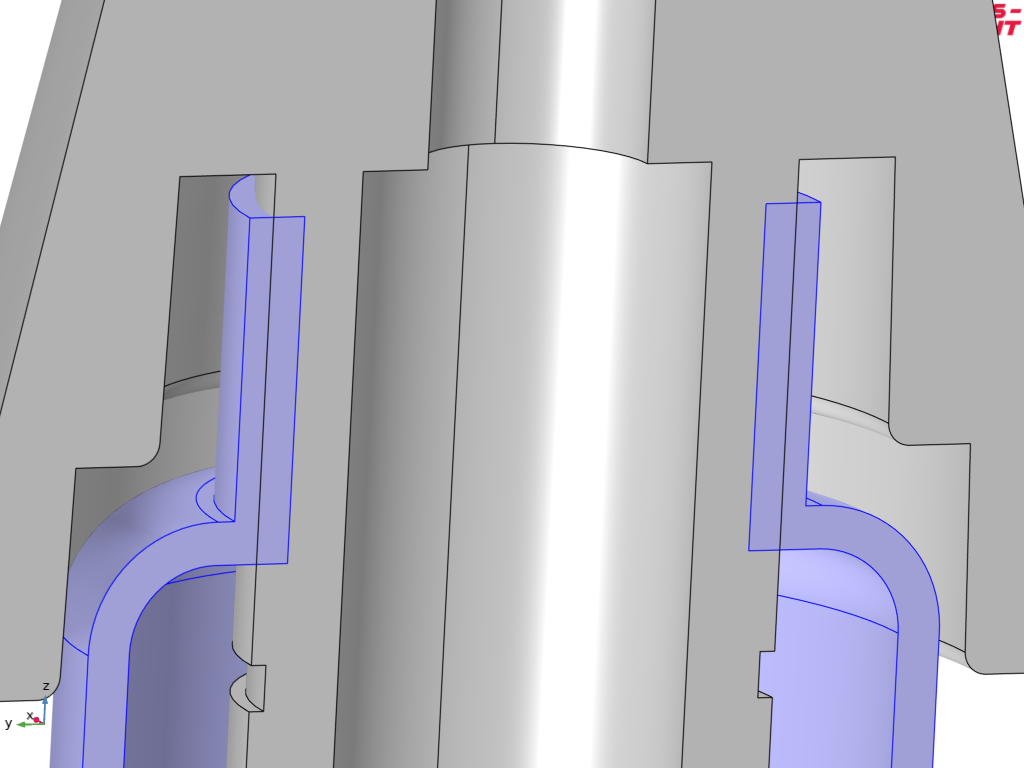 Figure : Gaiter domain (blue) in it's initial position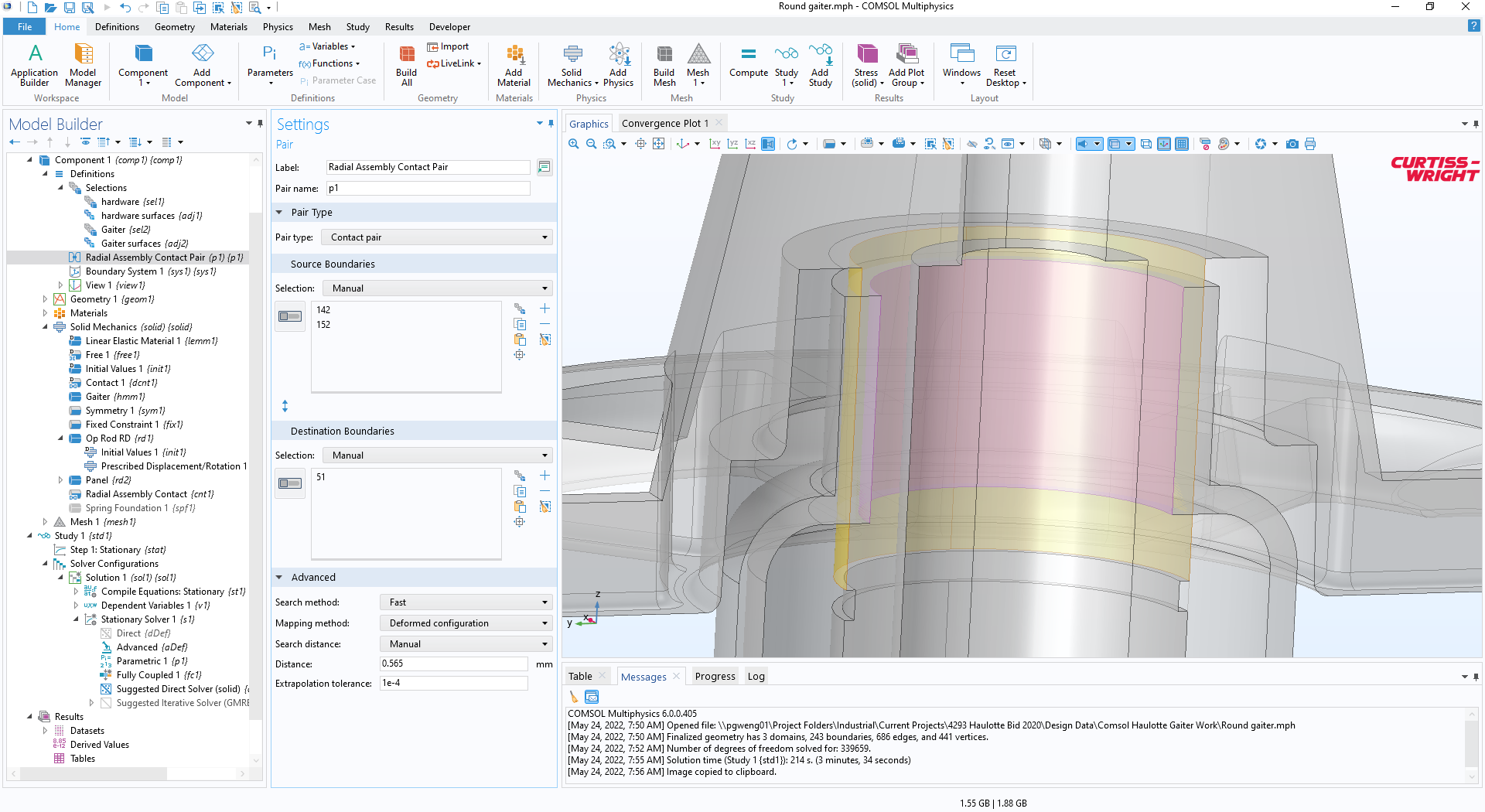 Figure : Contact pair settings for radial "snap" onto shaft OD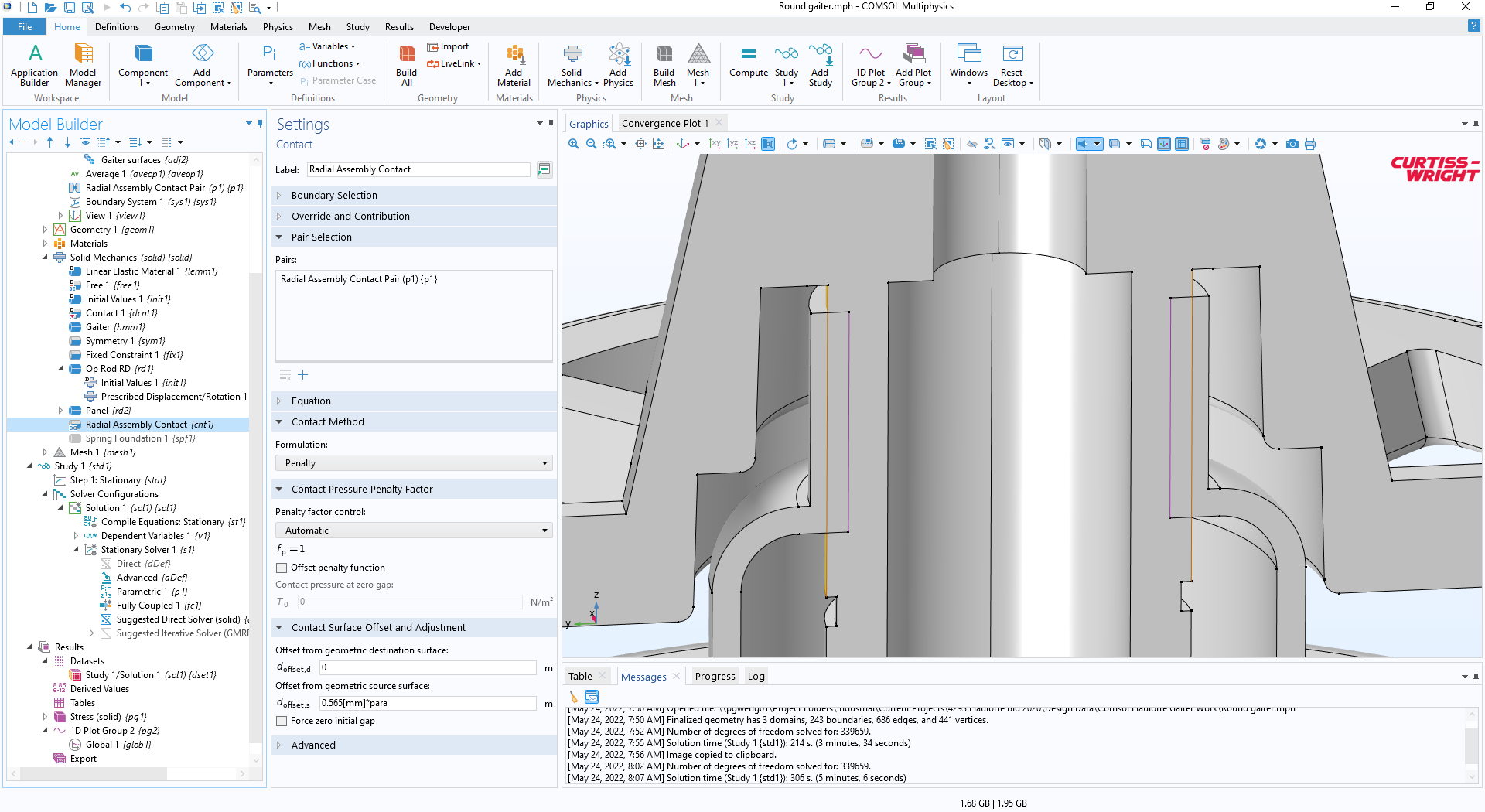 Figure : Contact condition settings for radial snap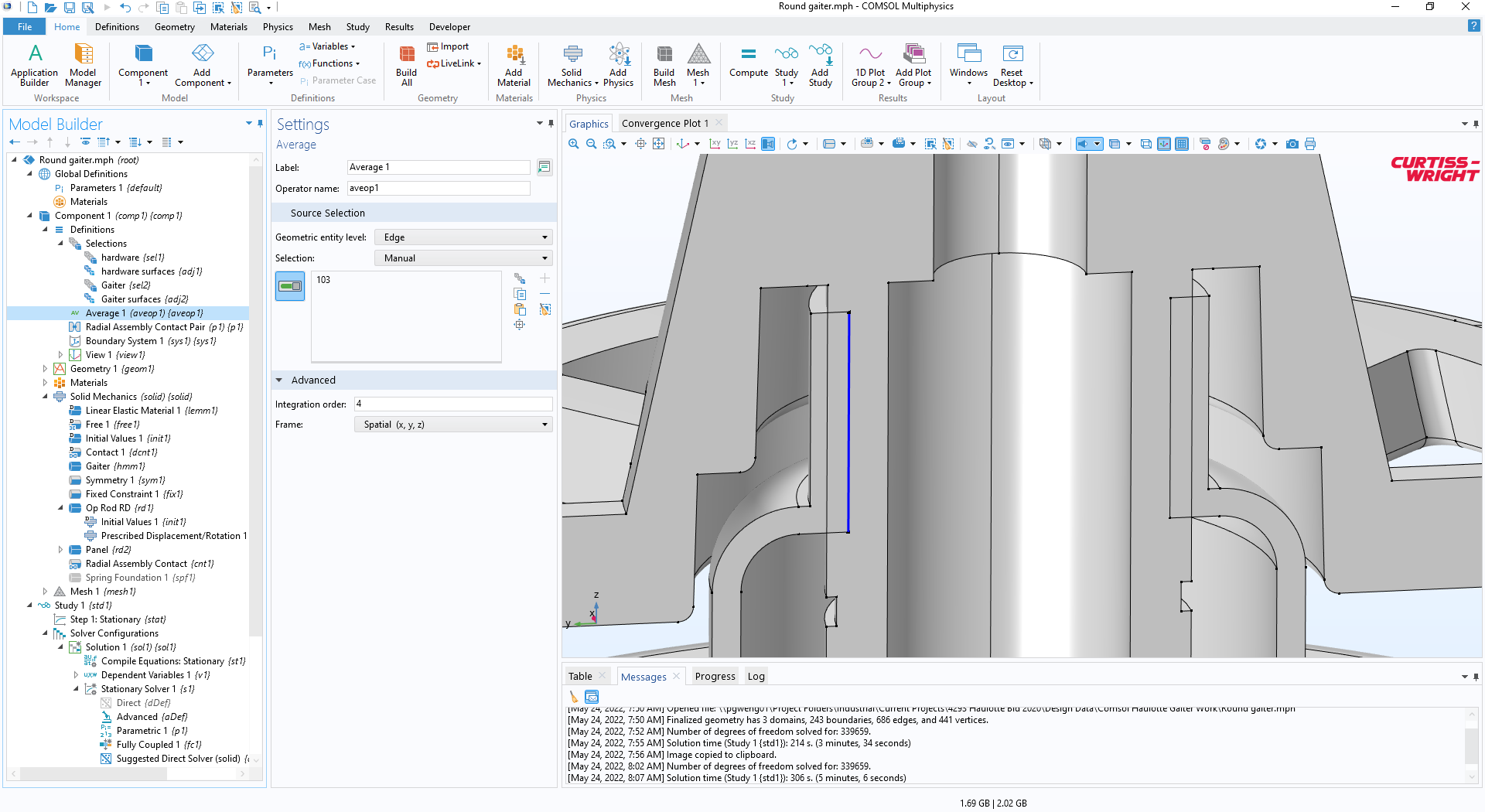 Figure : Aveop1 function (line)The model uses an auxiliary sweep of a dimensionless parameter (“para”) using range(0,0.25,1) to progress from initial condition to the assembled condition.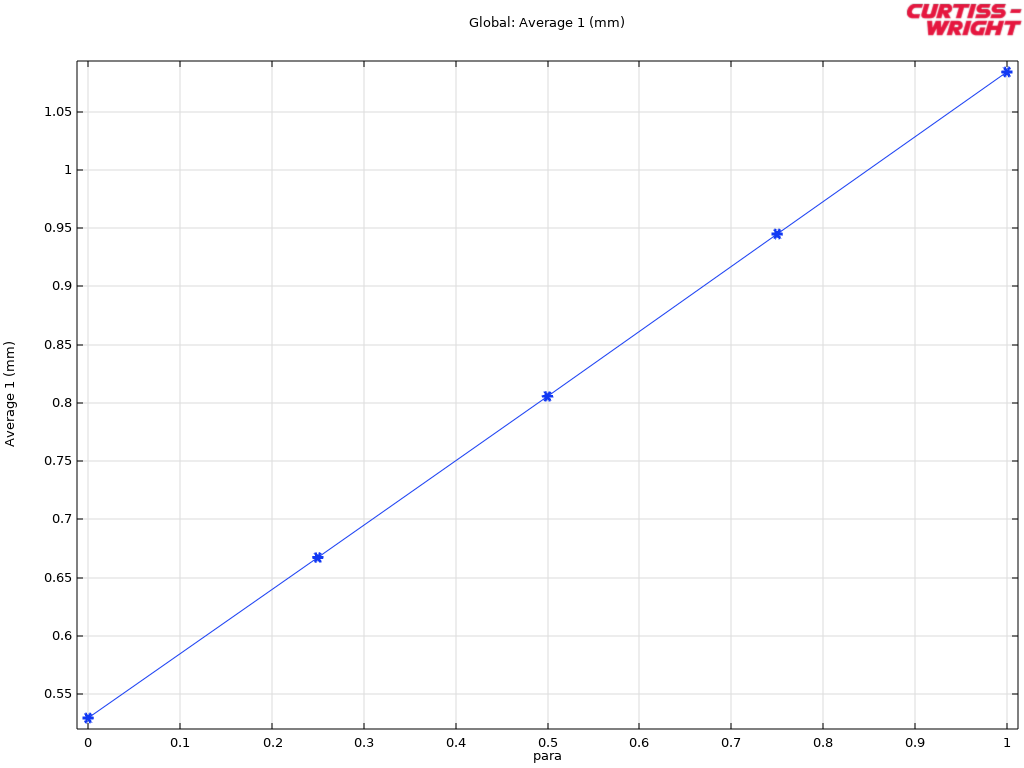 Figure : average displacement of gaiter - seems to be almost double the defined displacement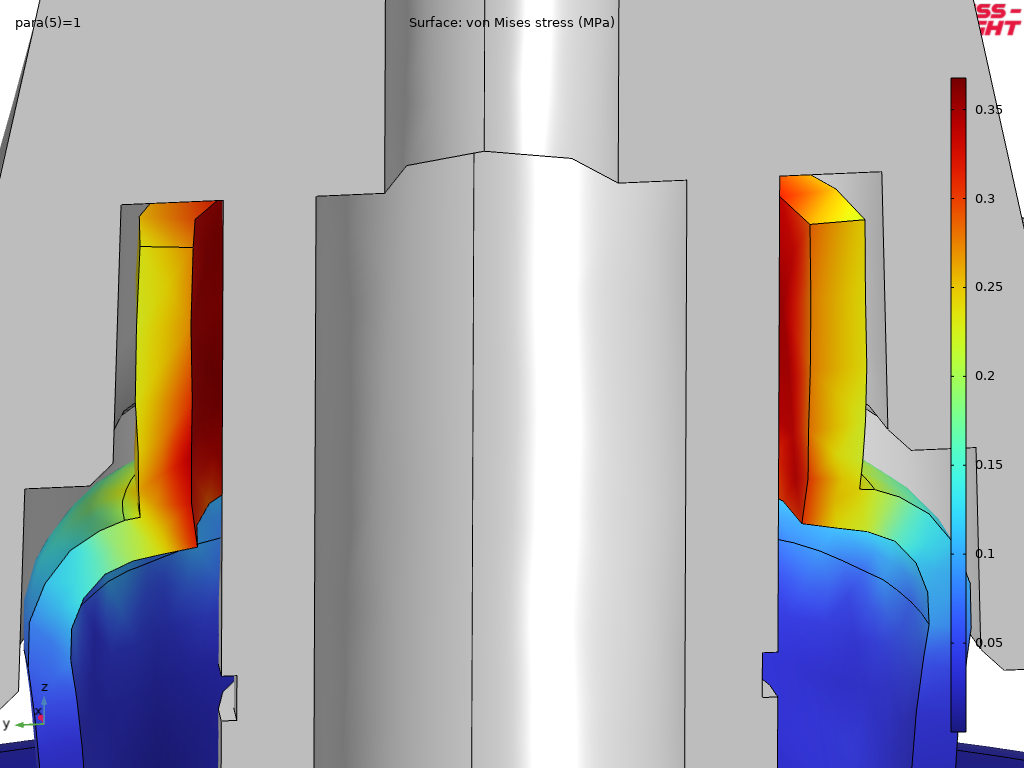 Figure : Final displacement in assembled position